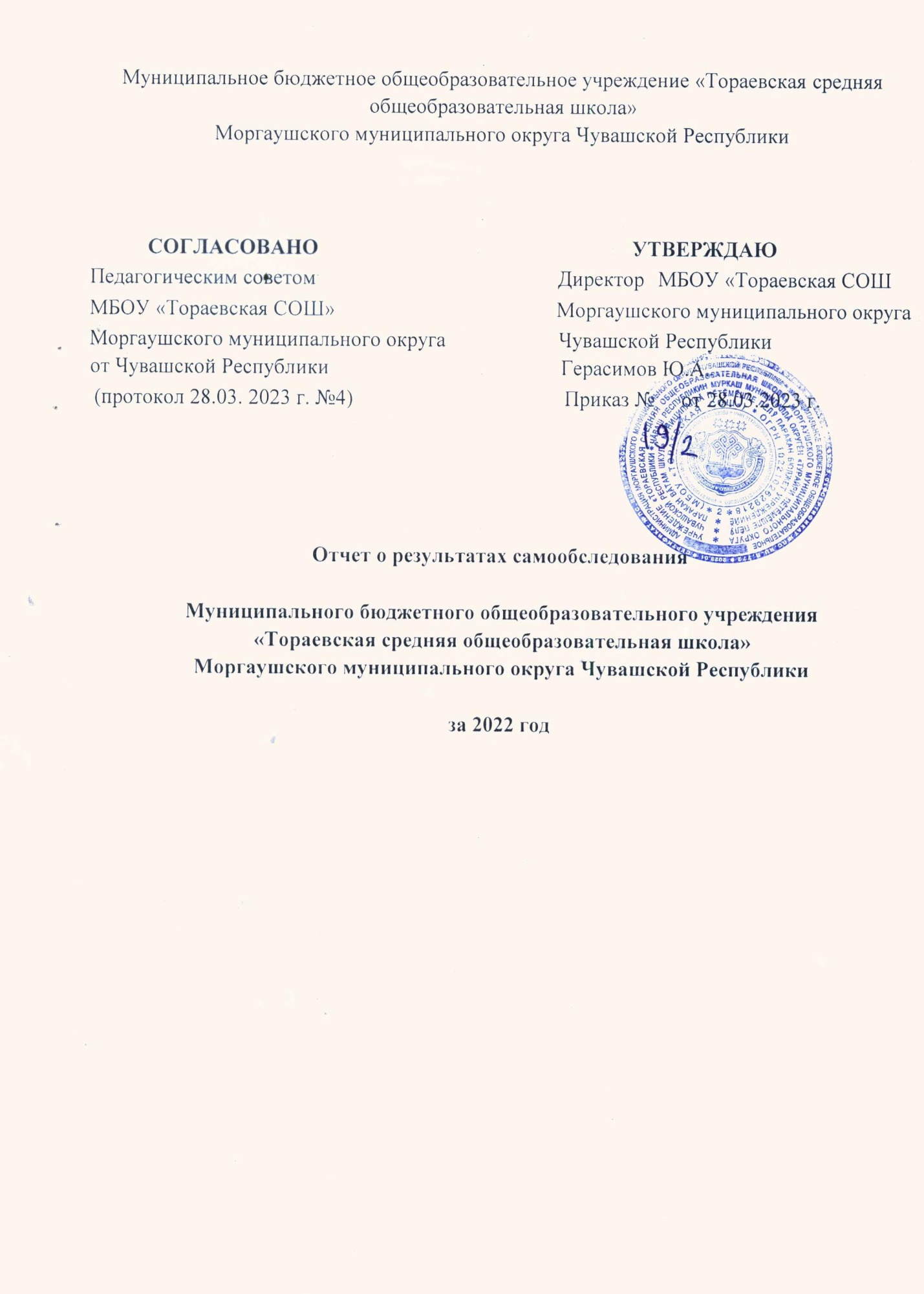 I. 	Аналитическая часть Введение………………………………………………………………………………………3 Общие сведения об образовательной организации………………………………………4 Система управления организацией………………………………………………………..5 Образовательная деятельность……………………………………………………………..6 Качество предоставления образовательных услуг………………………………………..13 Востребованность выпускников……………………………………………………………25  Внутренняя оценка качества образования………………………………………………….26 Сведения о кадрах образовательной организации……………………………………….. 27 Библиотечно-информационное обеспечение……………………………………………....31 10. Материально-техническая база……………………………………………………………32 Статистическая часть II.  Результаты анализа показателей в динамике…………………………………………….33               Аналитическая частьВведение Целями самообследования являются обеспечение доступности и открытости информации о деятельности организации, а также подготовка отчета о результатах самообследования (далее — отчет). В процессе самообследования проводится оценка образовательной деятельности, системы управления организации, содержания и качества подготовки обучающихся, организации учебного и воспитательного процессов, качества кадрового, учебнометодического, библиотечно-информационного обеспечения, материально-технической базы, функционирования внутренней системы оценки качества образования, а также анализ показателей деятельности организации, подлежащей самообследованию, устанавливаемых федеральным органом исполнительной власти, осуществляющим функции по выработке государственной политики и нормативно-правовому регулированию в сфере образования.  Процедура самообследования включает в себя следующие этапы:  планирование и подготовку работ по самообследованию организации;   организацию и проведение самообследования в организации;   обобщение полученных результатов и на их основе формирование отчета.  Результаты самообследования должны мотивировать всех участников образовательного процесса на заинтересованный коллективный поиск реальных решений проблем, ориентировать на дальнейшее саморазвитие. 	 	Нормативная база 	 При организации и проведении самообследования образовательная организация руководствуется следующими нормативными документами:  Федеральный закон от 29 декабря 2012 г. № 273-ФЗ «Об образовании в Российской Федерации» (пункт 3 части 2 статьи 29);  Порядок проведения самообследования образовательной организацией, утвержденный приказом МОН РФ от 14.06.2013 № 462;  Показатели деятельности общеобразовательной организации, подлежащей самообследованию, утвержденные приказом МОН РФ от 10.12.2013 № 1324.  Раздел 1. Общие сведения об образовательной организации Полное наименование образовательной организации в соответствии с уставом: Муниципальное бюджетное общеобразовательное учреждение "Тораевская средняя общеобразовательная школа» Моргаушского муниципального округа Чувашской Республики. Учредитель (учредители): Администрация Моргаушского муниципального округа  Чувашской Республики. Место нахождения (юридический адрес) организации в соответствии с уставом: 429550, Чувашская Республика, Моргаушский муниципальный округ, д. Сюлово, ул. Школьная, д. 18. Места осуществления образовательной деятельности в соответствии с лицензией на право осуществления образовательной деятельности: Здание МБОУ «Тораевская СОШ» Моргаушского муниципального округа Чувашской Республики, местоположение: Чувашская Республика, Моргаушский муниципальный округ, д. Сюлово, ул. Школьная, д. 18. . Наименования филиала (филиалов) организации в соответствии с уставом: нет. Места осуществления образовательной деятельности в соответствии с лицензией на право осуществления образовательной деятельности в филиале (филиалах): нет. Раздел 2. Сведения об образовательной организации Телефон (с указанием кода междугородной связи): 8 (83541) 64-2-47 Факс: 8 (83541) 64-2-47 Адрес электронной почты: toraevskaya.sosch@yandex.ruАдрес для внесения в банк данных об аккредитованных образовательных учреждениях: Сведения о наличии лицензии на право осуществления образовательной деятельности и свидетельства о государственной аккредитации: Сведения о должностных лицах образовательной организации: 2.7 Особенности управления образовательной организацией Управление Образовательным учреждением строится на принципах единоначалия и коллегиальности. Единоличным исполнительным органом Школы является – директор. Для осуществления учебно-методической работы в Школе создано три предметных методических объединения:  гуманитарных и эстетических  дисциплин;  естественно-научных и математических дисциплин;  объединение педагогов начального образования. Раздел 3. Образовательная деятельность Основным видом деятельности Школы является реализация общеобразовательных программ начального общего, основного общего и среднего общего образования. 3.1 Сведения о контингенте обучающихся в образовательной организации  (на 31.12.2022 г.) Сведения об обучающихся в сравнении за 3 года Сведения об обучающихся в 2022 году (на 31.12.2022 г.) Возрастной состав обучающихся – 6,6-16 лет. Профили обучения Профильного и углубленного обучения в Школе нет.  В 2022–2023 учебном году с учетом запросов учащихся, на основании анкетирования, в целях сохранения контингента учащихся предложен учебный план универсального профиля.  Обучающиеся с ограниченными возможностями здоровья Категории обучающихся с ограниченными возможностями здоровья:  	с задержкой психического развития – 2 (3,7%);  	с интеллектуальным нарушением- 1 (1,85%), с нарушением опорно- двигательного аппарата-1 (1,85%).В 2022 году в Образовательной организации обучались 2 ребенка-инвалида и 2 детей с ОВЗ (что составляет 7,4 % от общего количества обучающихся). В отношении этих обучающихся реализовывались все предусмотренные законодательством меры помощи и поддержки. В случаях несоответствия уровня учебной нагрузки возможностям детей осуществлялась помощь в коррекции обучения. На начало 2022/23 учебного года дети с ОВЗ в Школе обучаются. В течение 2022 года в школе проводилась работа по сохранению контингента, обеспечению всеобуча в следующих направлениях:  -проверка охвата всех детей школьного возраста обучением в школе; -осуществления ежедневного контроля посещаемости обучающихся, выявления причин их отсутствия на уроках, принятия своевременных мер по обеспечении посещаемости и успеваемости учащихся;  -проведение профилактической работы с обучающимися «группы риска» по успеваемости и посещаемости, организация работы с инспекцией по делам несовершеннолетних;  -осуществление индивидуальная работа с обучающими, имеющими различный уровень мотивации к учебной деятельности;  -работа с будущими первоклассниками. 3.2 Характеристика образовательных программ на 31.12.2022 1-4 классы – начальное общее образование (ФГОС НОО)  5-9 классы – основное общее образование (ФГОС ООО)  10-11 классы - среднее (полное) общее образование (ФГОС СОО)  Так же реализуется: Адаптированная основная образовательная программа начального общего образования обучающихся с задержкой психического развития (7.2;)  Адаптированная основная образовательная программа для обучающихся с интеллектуальным нарушением (СИПР).    Образовательная деятельность организуется в соответствии с Федеральным законом от 29.12.2012 № 273-ФЗ «Об образовании в Российской Федерации», ФГОС начального общего, основного общего и среднего общего образования, СанПиН 2.4.2.2821-10 «Санитарно-эпидемиологические требования к условиям и организации обучения в общеобразовательных учреждениях», основными образовательными программами по уровням образования, включая учебные планы, календарные учебные графики, расписанием занятий. Учебный план 1–4-х классов ориентирован на четырехлетний нормативный срок освоения основной образовательной программы начального общего образования (реализация ФГОС НОО), 5–9-х классов – на пятилетний нормативный срок освоения основной образовательной программы основного общего образования (реализация ФГОС ООО), 10–11-х классов – на двухлетний нормативный срок освоения образовательной программы среднего общего образования (ФГОС СОО). Форма обучения: очная. Язык обучения: 1-4 классы чувашский, 5-11 классы - русский. 3.3. Режим образовательной деятельности Начало учебных занятий – 8 ч 30 мин. 3.4. Об антикоронавирусных мерах В 2020 году на сайте ОО был создан специальный раздел, посвященный работе Школы в новых особых условиях. Частью этого раздела стал перечень документов, регламентирующих функционирование ОО в условиях коронавирусной инфекции. В перечень вошли документы вышестоящих организаций и ведомств, а также новые и измененные внутренние локальные нормативные акты Школы. В течение всего года строго соблюдались нормы СанПиНа. Уровень недельной учебной нагрузки на ученика не превышал предельно допустимого. Режим каникул: Обучение ведётся по четвертям, 10-11 класс по полугодиям. 3.5 Сведения о воспитательной работе и дополнительном образовании С 01.09.2021 школа реализует рабочую программу воспитания и календарный план воспитательной работы, которые являются частью основных образовательных программ начального, основного и среднего общего образования. В рамках воспитательной работы школа: реализует воспитательные возможности педагогов, поддерживает традиции коллективного планирования, организации, проведения и анализа воспитательных мероприятий; реализует потенциал классного руководства в воспитании школьников, поддерживает активное участие классных сообществ в жизни школы; вовлекает школьников в кружки, секции, клубы, студии и иные объединения, работающие по школьным программам внеурочной деятельности, чтобы реализовывать их воспитательные возможности; использует в воспитании детей возможности школьного урока, поддерживает использование на уроках интерактивных форм занятий с учащимися; поддерживает ученическое самоуправление – как на уровне школы, так и на уровне классных сообществ; поддерживает деятельность функционирующих на базе школы детских общественных объединений и организаций – например, школьного спортивного клуба; организует для школьников экскурсии, экспедиции, походы и реализует их воспитательный потенциал; организует профориентационную работу со школьниками; развивает предметно-эстетическую среду школы и реализует ее воспитательные возможности; организует работу с семьями школьников, их родителями или законными представителями, направленную на совместное решение проблем личностного развития детей. На начало 2022/23 учебного года в Школе сформировано 9 общеобразовательных классов, в структурном подразделении 4 класса. Классными руководителями 1–9-х классов составлены годовые планы воспитательной работы с классами в соответствии с планом воспитательной работы Школы. Постановлением главного санитарного врача от 30.06.2020 № 16 «Об утверждении санитарно-эпидемиологических 	правил 	СП 	3.1/2.4.3598-20 	"Санитарноэпидемиологические требования к устройству, содержанию и организации работы образовательных организаций и других объектов социальной инфраструктуры для детей и молодежи в условиях снижения распространения новой коронавирусной инфекции (COVID-19)"» массовые мероприятия в образовательных организациях  с 01.01.2022 начали проводиться. В 2022 году Школа провела работу по совершенствованию воспитательной деятельности, способствующей развитию нравственной, физически здоровой личности, способной к творчеству и самоопределению, по профилактике употребления психоактивных веществ (ПАВ), воспитанию законопослушного поведения обучающихся. Мероприятия проводились с участием обучающихся и их родителей. Проводилась систематическая работа с родителями по разъяснению уголовной и административной ответственности за преступления и правонарушения, связанные с незаконным оборотом наркотиков, незаконным потреблением наркотиков и других ПАВ. На 31 декабря 2022 года один обучающийся стоял на учете в ПДН  (на 31.12.2021 года не было), 1 обучающийся - на внутришкольном учете (было 2). На контроле в КДН  стояли  2 семьи ( на 31.12.2020г. была 1 семья). В целях предупреждения совершения правонарушений и преступлений в МБОУ «Тораевская СОШ» за 2022 года проведены следующие профилактические мероприятия: Проведены инструктажи с персоналом школы об усилении пропускного режима и антитеррористической защищенности. 12 октября провели социально-психологическое тестирования обучающихся в онлайн-формате с применением программного комплекса «Социально-психологическое тестирование (ПК СПТ)».  Педагогический коллектив школы уделяет большое внимание диагностико- организационной работе. В целях предупреждения совершения правонарушений и преступлений в МБОУ «Тораевская СОШ» за 2022 год проведены следующие профилактические мероприятия: Один-два раза в месяц социальный педагог совместно с классными руководителями проводят обследование жилищно – бытовых условий «трудных» подростков и семей, оказавшихся в социально- опасном положении. В 2022 году было 17 посещений семей, воспитывающих детей, проведены  индивидуальных бесед с родителями. Проведены родительские собрания (общешкольные – 1 раз в полугодие с приглашением инспектора ПДН, классные – 1 раз в учебную четверть. В школе организовано дежурство педагогическими работниками во время учебно- воспитательного процесса в столовой, перемещение обучающихся по классам контролируется классными руководителями. Сотрудниками полиции ведутся профилактические беседы в классах, индивидуальные встречи – беседы с ребятами, стоящими на внутришкольном учете. Проведено 5 профилактических бесед. -Пропуски занятий учащимися постоянно контролируются классными руководителями. При пропуске учеником двух и более дней без уважительной причины, созваниваются с родителями, посещают ученика на дому, интересуются бытовыми условиями. Проводятся проверки, рейды в местах массовой концентрации молодежи, чердачно- подвальных помещений, неэксплуатируемых нежилых зданий и помещений, мест массового досуга несовершеннолетних, о соблюдении мер безопасности и комендантского часа.  -Вопросы профилактики правонарушений рассматриваются на заседаниях педагогического совета, на школьном Совете профилактики. За 2022 год проведено 5 заседаний Совета профилактики, на которых рассматривались вопросы успеваемости обучающихся, соблюдения правил поведения в школе и вне, вопросы семей ТЖС и детей «группы риска». Проводятся тематические классные часы по формированию навыков здорового образа жизни, социально-гражданской позиции учащихся, повышению творческой активности подрастающего поколения , техники безопасности. Организованы мероприятия по здоровьесберегающему воспитанию обучающихся, духовно-нравственному развитию, творческому развитию, экологическому воспитанию, гражданскому и патриотическому воспитанию. -За 2022 год с учащимися, состоящими на учете в ПДН проведены  индивидуальные беседы, где обсуждались поведение обучающихся, их успеваемость, взаимоотношение со сверстниками и учителями. Учащиеся с девиантным поведением все вовлечены в работу кружков и спортивных секций (занятость кружковой деятельностью - 100%), и во все мероприятия, проводимые в школе, также принимают участие на районных конкурсах рисунков и поделок. Важной частью развития воспитательной системы являлось формирование и укрепление школьных традиций. Общешкольный коллектив сохраняет и укрепляет их, т.к. воспитательный потенциал и эффект их очень важен. Внеурочная деятельность План внеурочной деятельности МБОУ «Тораевская СОШ» Моргаушского района Чувашской Республики (наряду с учебным планом) является одним из организационных механизмов реализации основных образовательных программ общего образования. Под внеурочной деятельностью при реализации ФГОС НОО, ООО и СОО понимается образовательная деятельность, осуществляемая в формах, отличных от урочной, и направленная на достижение планируемых результатов освоения основных образовательных программ НОО, ООО и СОО. Внеурочная деятельность организуется по следующим направлениям развития личности (спортивно-оздоровительное, духовнонравственное, социальное, общеинтеллектуальное, общекультурное) в соответствии с выбором обучающихся и их родителей (законных представителей). Внеурочная деятельность в рамках реализации ФГОС НОО и ФГОС ООО - это образовательная деятельность, осуществляемая в формах, отличных от классно-урочной, и направленная на достижение планируемых результатов освоения основной образовательной программы начального общего и основного общего образования. Внеурочная деятельность в 2021 учебном году реализовывалась по направлениям:  Спортивно-оздоровительное Духовно-нравственное Социальное Общеинтеллектуальное Общекультурное Внеурочная деятельность в МБОУ «Тораевская СОШ» Моргаушского района Чувашской Республики  осуществляется: во внеурочное время; в рамках классного руководства (экскурсии, мероприятия в рамках воспитательной работы класса и школы, классные часы); через внеурочную деятельность по учебным предметам; через организационное обеспечение учебной деятельности; в рамках организации педагогической поддержки социализации и обеспечение благополучия обучающихся; Формы организации внеурочной деятельности включают: кружки, секции, клуб по интересам. Дополнительное образование в Школе осуществляется с целью обеспечения оптимальных современных условий, способствующих развитию личности каждого воспитанника, ее самоопределению и социальной адаптации на основе доступности, качества и эффективности. В школе были организованы 21 курс внеурочной деятельности по пяти направлениям. . Количество детей, занятых в ДО, составляет всего 306 человек.  Результаты участия в творческих конкурсах и мероприятиях в течение трех лет показывают положительную динамику по количеству детей, принимающих в них участие и по результативности. Учащиеся принимали активное участие в фестивалях, конкурсах художественного, театрального, музыкального творчества,  спортивных соревнованиях: Раздел 4. Качество предоставления образовательных услуг 4.1 Сведения о результатах успешности сдачи ЕГЭ Анализ результатов ГИА-9 общеобразовательных учреждений в 2021-202 учебном году в школе был разработан конкретный план мероприятий, направленный на организованное проведение экзаменов и тщательную подготовку к ним. На педагогических советах обсуждался вопрос о порядке проведения экзаменов, формах и их количестве. По плану работы школы были проведены очередные родительские собрания в 9 классе, а так же собрание учащихся с обсуждением и разъяснением Положения об экзаменах. В течение учебного года вопросы подготовки и проведения экзаменов обсуждались на заседаниях методических объединений. Проводилась проверка документации по прохождению программ и выполнению практической части курсов, проведены предэкзаменационные работы по русскому языку и математике в 9-ых классах. В школе  и классах были оформлены информационные стенды, информация на школьном сайте «ГИА -2022». Итоговое собеседование 09 февраля 2022 года было проведено итоговое собеседование по русскому языку, в котором приняли участие 6 учащихся 9 класса из 6 (100%). В результате все 14 участников получили «зачет» (100%). Испытание проходило в очном формате. Форма протокола содержит 19 критериев. За работу ученик может получить максимум 20 баллов. Минимум для зачета составляет 10 баллов. Минимум (11 баллов) получил 1 человек (16,7%), максимум (19 баллов) – 1 человек (16,7%). Ученики устно выполняли задания контрольного измерительного материала, состоящего из четырех заданий, включающих в себя чтение текста вслух, пересказ текста с привлечением дополнительной информации, монологическое высказывание по одной из выбранных тем и диалог с экзаменатором-собеседником. На выполнение работы каждому участнику отводилось в среднем 15 минут. Велась аудиозапись ответов участников итогового собеседования. Оценка выполнения заданий итогового собеседования осуществлялась экспертами непосредственно в процессе ответа по специально разработанным критериям по системе «зачет/незачет». Для проведения итогового собеседования были подготовлена 1 аудитория, проведено обучение экзаменатора - собеседника Семеновой Алины Николаевны, учитель родного языка и литературы и эксперта – учителя русского языка и литературы Николаевой Фаины Юрьевны. Мероприятие прошло организованно. Нарушений не выявлено, сбоев техники не было. Количество баллов, полученных на собеседовании учащимися Анализ результатов показывает, что 83% учащихся показали довольно высокие результаты – от 15 баллов и выше. Но при этом 17% учащихся справились с собеседованием на низком уровне. В результате все 6 обучающихся получили «зачет» (100%).  Анализ результатов итогового собеседования по русскому языку Задание 1. Чтение текста вслух  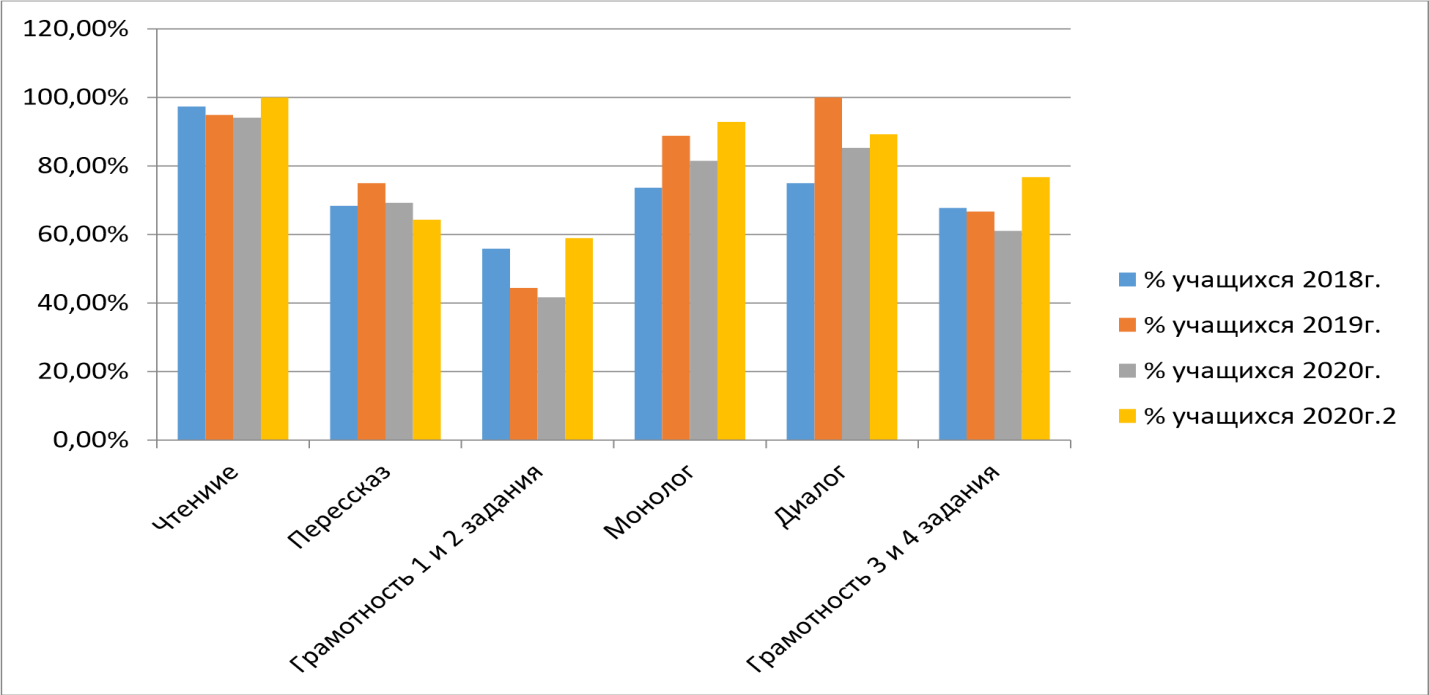 Анализ результатов: Большинство учащихся справилось с заданиями: у 100 % темп чтения соответствовал коммуникативной задаче; у 100 % интонация соответствовала пунктуационному оформлению текста; 100 % справились с пересказом без речевых ошибок или допустили не более трех речевых ошибок, 35,7 % – без грамматических; 100 % участников учли речевую ситуацию в монологе и диалоге; у 78,57 % получены ответы на вопросы диалога, 100 процентов участников ответили без орфоэпических ошибок. Результаты собеседования по русскому языку очертили круг проблем, решение которых требует особого внимания в процессе подготовки учащихся к ОГЭ по русскому языку: 50 процентов участников допустили фактические ошибки при пересказе;  	50 процентов участников допустили ошибки при цитировании. Особого внимания заслуживает развитие устной речи учащихся: речь 35,7 % участников отличается бедностью и/или неточностью словаря, часто в речи используются однотипные синтаксические конструкции. Выводы: Уровень организации проведения итогового собеседования по русскому языку в 9м классе высокий. Уровень результатов итогового собеседования по русскому языку в 9-м классе удовлетворительный.  Владение УУД, которые требуются для успешного выполнения заданий собеседования, развиты на достаточном уровне. Отсутствие негативного влияния использования ИКТ на результаты учеников говорит о достаточном уровне ИКТ-компетенций девятиклассников 4. 2. Сведения об аттестации обучающихся в 2021-2022 учебном году Всего на «4» и «5» закончили 2021 - 2022 учебный  год   из 65 обучающихся  2-9 классов 48,1% ( 46,22 % - в 2020-2021 уч.г.).  Краткий анализ динамики результатов успеваемости и качества знаний  Результаты освоения учащимися программ начального общего образования по показателю «успеваемость»  в 2020-2021 учебном году в 2021-2022 учебном году Если сравнить результаты освоения обучающимися программ начального общего образования по показателю «успеваемость» в 2021-2022 учебном году с результатами освоения учащимися программ начального общего образования по показателю «успеваемость» в 2020-2021 году, то можно отметить, что процент учащихся, окончивших на «4» и «5», понизился на 2,35 % . Процент учащихся, окончивших на «5», тоже немного понизился  -  1,87%  Результаты освоения учащимися программ основного общего образования по показателю «успеваемость» в 2020-2021 уч.году 2021-2022уч.год Если сравнить результаты освоения обучающимися программ основного общего образования по показателю «успеваемость» в 2021-2022 уч. году с результатами освоения учащимися программ основного общего образования по показателю «успеваемость» в 2020-2021 уч.году, то можно отметить, что процент учащихся, окончивших на «4» и «5», повысился на 1,89 % .Педколлектив ведет работу над проблемой индивидуального подхода к обучению, но недостаточно. Конечно, учителями проводится определенная работа по повышению качества образования. Именно поэтому администрацией ставится в следующем учебном году на тематический контроль «Индивидуальная работа со слабоуспевающими учащимися, учащимися имеющими одну «3», «4», две «4», «3» по предмету».   4.3. Результаты ВПР В 2021-2022 учебном году весной по обьективным причинам ВПР не проводилось, по приказу Минпросвещения перенесены на осень 2022 года.После каждого этапа ВПР проводится  тщательный анализ количественных и качественных результатов ВПР, выявлены проблемные зоны как класса в целом, так и отдельных обучающихся. Сравнивая результаты по всем предметам, можно сказать, что не все учащиеся справляются с работой по всем предметам. Навык работы с бланками и подобными заданиями был отработан. Учителя готовили ребят к мониторингу, пользовались материалом демоверсий.  Всего в ВПР участвовало  обучающихся 4-9 классов.  Не справились __ обучающихся.: 5кл –  уч. (предметы), 6 кл. –  уч.(предметы), 7 кл. –  уч. (предметы). Результаты проверочных работ показывают наличие ряда проблем в подготовке обучающихся, в том числе: низкий уровень сформированности навыков самоконтроля, включая навыки внимательного прочтения теста задания, предварительной оценки правильности полученного ответа и его проверки; слабое развитие навыков проведения логических рассуждений; недостаточное развитие у обучающихся важных с точки зрения дальнейшего обучения, а также использования в повседневной жизни умения решать практические задачи; -низкий уровень сформированности умения интерпретировать информацию (объяснять, сравнивать и обобщать данные, делать выводы). Учителям даны следующие рекомендации: Планировать коррекционную работу во внеурочное время и содержание урочных занятий с учетом результатов ВПР. Корректировать содержание текущего тестирования и контрольных работ с целью мониторинга результативности работы по устранению пробелов в знаниях и умениях по русскому языку, математике и окружающему миру. Продолжить работу по повышению качества образования за счет внедрения форм и методов, обеспечивающих формирование УУД у учащихся, повышение качества образования. Необходимо на уроках уделять больше внимания заданиям, требующим логических рассуждений, доказательств, обоснований и т.д, а также заданиям, направленным на сравнение, обобщение, формирующим умение делать выводы и прогнозы. 4.4 Работа с обучающимися по подготовке к предметным олимпиадам Особенностью проведения районного этапа в этом учебном году было то, что проводилась она с учетом требований Постановления Главного государственного санитарного врача РФ от 30.06. 2020 № 16 «Об утверждении санитарноэпидемиологических правил СП 3.1/2.4.3598-20 «Санитарно-эпидемиологические требования к устройству, содержанию и организации работы образовательных организаций и других объектов социальной инфраструктуры для детей и молодежи в условиях распространения новой коронавирусной инфекции (COVID-19).  Приказом по ОУ были назначены ответственный за проведение – Миронова А.В..  Все работы проводились строго по графику в отдельных кабинетах, организаторами в аудиториях были учителя-предметники, за организацией районного этапа следили наблюдатели из числа родителей. По окончании написания работ все бланки сканировались и отправлялись в облачное хранилище ИМЦ. Замечаний по организации данного мероприятия нет. В 2022 году проанализированы результаты участия обучающихся Школы в олимпиадах и конкурсах всероссийского, регионального, муниципального и школьного уровней. Итоги участия школьников в олимпиадах 1.Результативность участия обучающихся 5-9 классов во Всероссийской олимпиаде школьников отражена в таблице (примечание: количественно победители и призеры включены в число участников). В 22 олимпиаде школьного этапа всероссийской олимпиады школьников 2022 году приняли участие 34 обучающихся 4 –9 классов . Проанализировано  участие  каждого  ученика  в  олимпиадах  по  отдельным  предметам.     Самыми активными и эффективными являются следующие обучающиеся: По числу участия на школьном этапе всероссийской олимпиады школьников и региональных олимпиад школьников: По числу участников на школьном этапе всероссийской олимпиады школьников и региональных олимпиад школьников: Количество победителей и призеров  муниципального этапа всероссийской олимпиады школьников Сравнительный анализ побед в предметных олимпиадах за 3 года 4.5 Результаты участия обучающихся в заочных и очных творческих и интеллектуальных конкурсах За 2022 год был проанализирован объем участников дистанционных конкурсных мероприятий разных уровней. Дистанционные формы работы с учащимися, создание условий для проявления их познавательной активности позволили принимать активное участие в дистанционных конкурсах регионального, всероссийского и международного уровней. Результат – положительная динамика участия в олимпиадах и конкурсах исключительно в дистанционном формате. Раздел 6. Востребованность выпускников  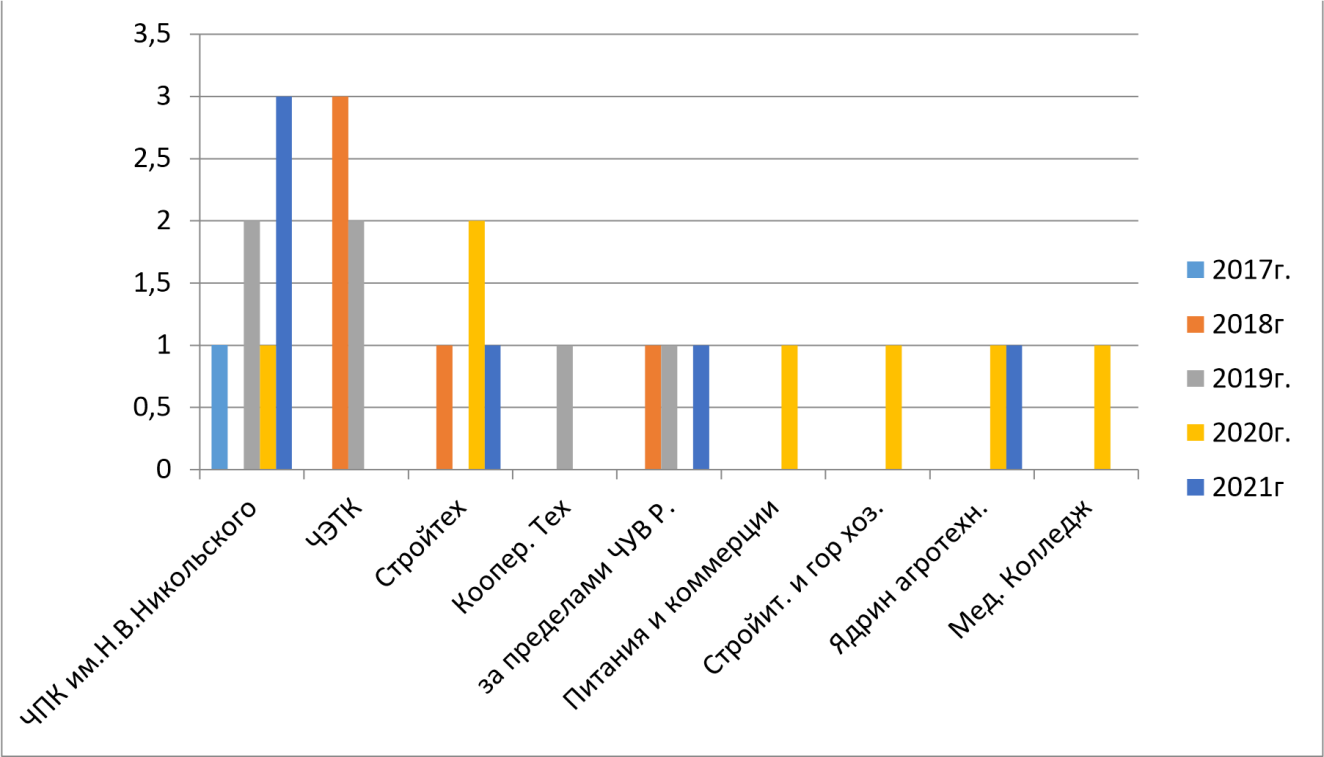 Раздел 7. Внутреннее оценивание качества образования Внутренняя система оценки качества образования в Школе осуществляется в соответствии с Уставом, Положением и другими локальными актами Школы: Планом графиком контроля мероприятий по обеспечению внутренней системы оценки качества образования в МБОУ на 2021-20202учебный год, утверждённым приказом директора от 01.09.2021.  Планом графиком контроля мероприятий по обеспечению внутренней системы оценки качества образования в МБОУ  на 2021-2022 учебный год, утверждённым приказом директора от 31.08.2021. 7.1 Исследование удовлетворенности родителей (законных представителей) качеством образовательного процесса и качеством условий 3-5 марта 2022 года проводилось анкетирование о работе классного руководителя глазами родителей. Цель: проанализировать удовлетворённость родителей работой классного руководителя. Анкету заполняли родители обучающихся 1-9 классов и отвечали на следующие вопросы  На вопрос «Ваш ребенок с радостью ходит в школу?» 48 родителей ответили «Да», 5 родителей ответили, что нет, 9 родителей не знают и 2 родителей воздержались от ответа.  По второму вопросу 93% родителей считают, что их ребенок среди одноклассников чувствует себя комфортно, 6 % считают, что нет, и 1% родителей не знает. 42 родителя считают, что классный руководитель пользуется авторитетом у детей, 9 –нет и 13 родителей не знают мнения обучающегося. 92% опрошенных родителей довольны отношениями классного руководителя с их ребенком, 8% родителей находятся под сомнением.  1 родитель из опрошенных считает, что классный руководитель не создает условий для проявления и развития способностей ребенка, 17 родителей ответили, что не знают, 46 родителей ответили «Да». Опрос показал, что не все родители систематически поддерживают связь с классными руководителями (8 опрошенных родителей). Классные руководители в основном используют все средства общения с родителями, но также часто общение идет и по телефону. 97 % родителей считают классного руководителя доброжелательными в обращении родителей, 2 родителя воздержались от ответа, 1 родитель ответил «не знаю». 97% родителей довольны отношениями с классным руководителем, 1% не довольных, 2% не знает. 36% родителей не приглашают на классные часы в школу,1% воздержавшихся от ответа. 80% опрошенных регулярно посещают классные родительские собрания. 83% опрошенных считают, что темы классных родительских собраний помогают в воспитании детей, 10% так не считают,4,5 % родителей воздержались от ответа, 1 % не знает, 1% родителей ответил, что собраний не было. 98% опрошенных не огорчаются, 1% родителей огорчается из-за не приглашения в качестве выступающего и 1% огорчается, но не очень.  «Как вы считаете, воспитательно-образовательная работа, проводимая классным руководителем, положительно (прогрессирующе) влияет на развитие и воспитание вашего ребенка?  2 % родителей воздержались от ответа, 15 % родителей не знают, 6% считают, что «нет», 77% считают, что влияние на развитие и воспитание ребенка положительное. 74% родителей считают, что классные руководители помогли решить проблемы, связанные с ребенком, 19% опрошенных считают, что «нет», 6% воздержались от ответа, 1% родителей ответил, что проблем не возникало. 86% родителей считают классного руководителя «Самым классным классным», 9% так не считают, 3 % воздержались от ответа. 1% считает, что классный руководитель является «Самым классным классным» в какой-то степени. 93% опрошенных родителей удовлетворены работой классного руководителя, 3% не удовлетворены, 1% воздержавшихся от ответа, 1% считает работу классного руководителя хорошей и отличной, 1% считает удовлетворительным в среднем. 7.2 Анализ данных о здоровье обучающихся Данные о количестве обучающихся по группам здоровья На основании сравнительных данных за 2 года, представленных на диаграммах, можно сделать вывод, что по-прежнему идет общая тенденция к ухудшению здоровья обучающихся.. Раздел 8. Сведения о кадрах образовательной организации 8.1 Общая характеристика педагогического состава Учебно-воспитательная работа в 2022 году в МБОУ «Тораевская СОШ» Моргаушского муниципального округа Чувашской Республики осуществлялась педколлективом в количестве 19 человек.  К началу учебного года школа почти полностью была укомплектована педагогическими кадрами и обслуживающим персоналом. .  Образование: Высшее – 18 чел.; Высшее педагогическое профильное – 18 чел.          Звания и награды: «Почетный работник воспитания и просвещения Российской Федерации» - 1 чел. Почетная Грамота Министерства образования Российской Федерации – 2 чел.        Средний возраст педагогического коллектива – 49,6 лет. 	- 	 8.2 Аттестация педагогов В 2022 году в соответствии с приказом Министерства образования и науки РФ от 07.04.2014 № 276 «Об утверждении Порядка проведения аттестации педагогических работников 	организаций, 	осуществляющих 	образовательную 	деятельность» 	и 	в соответствии с перспективным планом прошли аттестацию 5 педагогов:. Иванова И.Н., Иванова Р.В., Семенова А.Н., Хрисанова С.Э., Григорьева З.П. Все прошли аттестацию на первую квалификационную категорию. Уровень квалификации: Высшая квалификационная категория – 1 чел.; Первая квалификационная категория – 15 чел. Не имеют категории – 2 чел. 	- 	  8.3 Повышение квалификации в 2022 году В соответствии с требованиями Федерального Закона "Об образовании в Российской Федерации" (ст. 48, п. 1) педагогические работники обязаны «систематически повышать свой 	профессиональный 	уровень». 	Педагогические 	работники 	имеют 	право 	на дополнительное профессиональное образование по профилю педагогической деятельности не реже чем один раз в три года (ст. 47, п. 5 ФЗ "Об образовании в РФ") в соответствии с перспективным планом повышения профессиональной компетентности, используя при этом возможности дистанционного обучения.  В 2022 учебном году повышение профессиональной компетентности педагогов и работников Школы проводилось в соответствии с предметной направленностью, по основным направлениям ФГОС. 8.4 Участие учителей в профессиональных конкурсах 8.5 Участие учителей школы в конференциях, семинарах, круглых столах районного, республиканского, всероссийского уровня 8.6 Участие педагогов школы в вебинарах 8.7 Общественная активность педагогов  Одной из форм повышения своей компетентности педагоги школы в этом учебном году выбрали участие в предметных комиссиях, жюри, рабочих группах, общественных экспертиз. Необходимо продолжить целенаправленное повышение профессиональной компетентности педагогов, включая представление и распространении собственного опыта в мероприятиях разного уровня. Усилить деятельность педагогов, чтобы позитивно влиять на повышение уровня профессиональной компетентности, включающей как уровень методической компетентности, так и общей педагогической культуры. Следовательно, чем выше уровень развития педагога с точки зрения совокупности его профессиональной компетентности и мотивов к педагогической деятельности, тем эффективнее и результативнее деятельность всего педагогического коллектива. Раздел 9. Библиотечно-информационное обеспечение 9.1 Статистическая информация Библиотечным фондо - 5928 книги, в т.ч. учебников – 1158 шт., СДRW – 56 шт., метод. литературы – 745 шт., художественной литературы – 3600 шт.. 9.2. Учебники, рекомендуемые к использованию при реализации обязательной части основной образовательной программы.  В учебном процессе используются только учебники, рекомендуемые к использованию при реализации обязательной части основной образовательной программы. 9.3 Учебники, рекомендуемые к использованию при реализации обязательной части основной образовательной программы.  В учебном процессе используются только учебники, рекомендуемые к использованию при реализации обязательной части основной образовательной программы. 9.4. Информатизация образовательного процесса Одним 	из 	приоритетных 	направлений 	в 	деятельности 	школы 	является информатизация образовательного процесса, которая рассматривается как процесс, направленный на повышение эффективности и качества учебных занятий посредством применения ИКТ.  В школе  компьютер – 5 шт.; моноблоки- 15 шт.; ноутбук – 7 шт; программно - аппаратный комплекс – 0 шт.; проектор – 5 шт.; принтер – 12 шт; сканер – 3 шт; интерактивная доска – 0 шт.  Школьники имеют возможность работать в сети Интернет на уроках информатики и ежедневно в свободном доступе после уроков (ведется контент фильтрация Web-сайтов).  В свободное от уроков время каждый желающий (учитель или ученик) при помощи администратора точки доступа к сети Интернет может воспользоваться техническими и сетевыми ресурсами для выполнения учебных задач. Ведется контент фильтрация Webсайтов.  В школе создан постоянно пополняющийся и обновляющийся сайт, на котором размещается информация, касающаяся организации образовательного процесса.  Все компьютеры школы имеют доступ к сети Интернет. Наличие доступа к сети Интернет через ADSL. Раздел 10. Материально-техническая база Материально-техническое обеспечение Школы позволяет реализовывать в полной мере образовательные программы.  Для организации учебно-воспитательного процесса имеется:   	15 учебных кабинетов:  	кабинет математики – 1 кабинет информатики ИКТ - 1 кабинет русского языка и литературы – 1 кабинет чувашского языка и литературы  – 1 кабинет географии и истории – 1 кабинет физики -1 кабинет биологии и химии – 1 кабинет иностранного языка – 1 кабинет ОБЖ - 1  кабинет начальных классов – 4 кабинет информатики - 1  	кабинет музыки и хореографии- 0 	учебная мастерская-1.  На первом этаже оборудованы столовая на 100 посадочных мест и пищеблок.  На втором этаже здания оборудован тренажёрный зал. На первом этаже оборудованы столовая и пищеблок, спортивный зал. Зал полностью укомплектован спортивным инвентарём: шведские стенки, скамейки, козлы, стойки волейбольные, перекладины навесные, опоры и доски баскетбольные с кольцами. Вентиляция в школе естественная канальная, проветривание помещений осуществляется по графику. СТАТИСТИЧЕСКАЯ ЧАСТЬ Раздел II. Результаты анализа показателей в динамике Почтовый индекс 429550 Субъект Российской Федерации Чувашская Республика Муниципальный округ/ Моргаушский муниципальный округ, д. Сюлово Улица Школьная  Номер дома  18Лицензия От 05.08.2011 №252, серия РО № 024158 Свидетельство о государственной аккредитации От 31.03.2016 №96, серия 21А01№ 0000699;  срок действия: до 22.10.2025 года № п/п Должностные лица Наименование должности Фамилия, имя, отчество Контактный телефон 1 Руководитель  Директор Герасимов Юрий Алексеевич8 (83541)64-2-47 2 Заместитель руководителя  Заместитель директора 	по учебной работе Миронова Алина Валериановна8(83541)64-2-47 3 Заместитель руководителя Заместитель директора 	по структурному подразделениюИванов Юрий Борисович8(83541)64-2-96 Наименование органа Функции Директор Контролирует работу и обеспечивает эффективное взаимодействие структурных подразделений организации, утверждает штатное расписание, отчетные документы организации, осуществляет общее руководство Школой Управляющий совет Рассматривает вопросы: развития образовательной организации; финансово-хозяйственной деятельности; материально-технического обеспечения Педагогический совет Осуществляет текущее руководство образовательной деятельностью Школы, в том числе рассматривает вопросы: развития образовательных услуг; регламентации образовательных отношений; разработки образовательных программ; выбора учебников, учебных пособий, средств обучения и воспитания; материально-технического обеспечения образовательного процесса; аттестации, повышения квалификации педагогических работников; координации деятельности методических объединений Общее собрание работников Реализует право работников участвовать в управлении образовательной организацией, в том числе: участвовать в разработке и принятии коллективного договора, Правил трудового распорядка, изменений и дополнений к ним; принимать локальные акты, которые регламентируют деятельность образовательной организации и связаны с правами и обязанностями работников; разрешать конфликтные ситуации между работниками и администрацией образовательной организации; вносить предложения по корректировке плана мероприятий организации, совершенствованию ее работы и развитию материальной базы 2020 2021 2022 Общее количество (человек) 656454 Виды классов Начальное общее образование  Начальное общее образование  Основное общее образование Основное общее образование Среднее общее образование Среднее общее образование Всего  Всего  Виды классов Кол-во классовЧисленность  контингента Кол-во классов Численность контингента Кол-во классов Численность  контингента 	Кол-во  	классовЧисленность  контингента Общеобразовательные  	4 21 5 330 09 54Классы Количество смен Продолжительность урока (мин.) Количество учебных дней в неделю Количество учебных недель в году 1 1 Ступенчатый режим: 35 минут (сентябрь–октябрь); 40 минут (ноябрь–май) 5 33 2–4,9 1 40 5 34 5-8 1 40 5 35 №п\пФ, И, О руководителяНазвание кружкаШкольный/районныйКонтингент учащихсяДни ведения1Григорьева З. П.«Занимательная математика» «Ступени к успеху»школьный5 кл8 клсредавторник2Ефимова А. М.«Юные инспектора движения»школьный4 клсреда3Вернова Е.В.«Английский в фокусе»школьный6 клчетверг4Ильина С.П.«Эрудит»«Юный физик» школьный6 кл7 клпятницасреда5Николаева Ф. Ю.«Истоки»«Трудности русского языка»школьный8 кл7 клсредапонедельник6Хрисанова С. Э.«Мой русский»школьный6 клвторник7Иванова И. А.«Юный биолог»школьный5-9 клпонедельник8Албутова К. И.«+унатлё =амрёклёх»школьный6-8 клпонедельник9Сергеев И.А.«Русское стрелковое оружие»МАУ ДО «СЮТ»8-9 клсреда10Сергеев И.А«Любители шахматов»школьный5,6 клвторник11Петрова О. М.«Юный интеллектуал»МБУДО «ДДТ»2 клвторникчетверг12Петрова О. М. «Занимательный русский язык»школьный2 кл4 клсредапятница13Иванова Р. В.«Умелые руки»школьный1,3 клчетверг14Иванова Р. В.«Удивительный мир слов»школьный1 клсредаУровень образования Название курса Направление Руководитель Классы НОО «Занимательный русский язык»Общеинтеллектуальное Петрова .М.2 4 НОО «Удивительный мир слов»Общеинтеллектуальное Иванова Р. В.1,3 НОО «Юный интеллектуал»Общеинтеллектуальное Петрова О.М.2,4 НОО «Умелые руки»  Социальное  Орлова В.А.1,3 НОО «Хореография» Спортивнооздоровительное Трофимова Г.Н.2,4НОО «Орлята России» Социальное  Иванова Р.В.1,3 НОО «Юные инспектора движения»Социальное  Ефимова А.М.4НОО «Юный математик»ОбщеинтеллектуальноеОрлова В.А.1,3 ООО «Истоки» СоциальноеНиколаева Ф.Ю.67 ООО «Юный физик» Общеинтеллектуальное Ильина С.П.. 7 ООО «Занимательная математика»Общеинтеллектуальное Григорьева З.П.5 ООО  «Ступени к успеху»Общеинтеллектуальное Григорьева З.П8 ООО «Русское стрелковое оружие» Спортивнооздоровительное Сергеев И.А. 5-9 ООО «Английский в фокусе»Общеинтеллектуальное Вернова Е.В. 6 ООО «Эрудит»Общеинтеллектуальное Ильина С.П.6 ООО «Мой русский»Общеинтеллектуальное Хрисанова С.Э.6 ООО «Юный биолог»Общеинтеллектуальное  Иванова И.А.5-9 «+унатлё =амрёклёх»СоциальноеАлбутова К.И.1-8«Любители шахмат»Общеинтеллектуальное Сергеев И.А.5,6СОО СОО СОО СОО Дата Мероприятие (конкурсы, форумы, фестивали, экскурсии, и др.) Количество учащихся Количество учащихся Результат (призовые места, грамоты) ФИО руководителя март Районный этап X Всероссийской конкурса юных чтецов «Живая классика»- 2021»  Лукина Е. (5кл. ) Лукина Е. (5кл. ) Всероссийский исторический диктант «Диктант Победы» 11 чел (5-9кл.) 11 чел (5-9кл.)  Иванова И.Н.10.04.2021 Районные соревнования по русскому стрелковому оружию в 2020-2021 уч. году в номинации «Стрельба из ПВ» среди юношей, среди девушек Васильев И(9кл.)  Орлов Д.(7кл.) Васильева А (9 кл)Васильев И(9кл.)  Орлов Д.(7кл.) Васильева А (9 кл)1м., Грамота 2м., Грамота 2м., ГрамотаСергеев И.А.1618.04.2021 Соревнования  по спортивному туризму на Васильев И(9кл.)  Орлов Д.(7кл.)  1м., Грамота 2м., Грамота Сергеев И.А.21.05.2021 Районный 	конкурс «Кружковец года- 2021».  Номинация «»  Викторова Анжела(5 кл.) 2м.,Грамота Петрова О.М.Предмет  Количество учащихся Результаты ГИА-9 Результаты ГИА-9 Результаты ГИА-9 Результаты ГИА-9 Результаты ГИА-9 Результаты ГИА-9 % обучающихся, прошедших минимальный порог Предмет  Количество учащихся «5» «4» «3» «2» Качество, % Средний балл % обучающихся, прошедших минимальный порог Русский язык 71 1 41 28,6 3,29 85,7Математика 6 1 1 4 0 33,33,5100 Обществознание 6 05 1 0 83,33,67100 Биология40220503,5100Физика2002003,0100В соответствии с Положением о государственной итоговой аттестации выпускников В соответствии с Положением о государственной итоговой аттестации выпускников В соответствии с Положением о государственной итоговой аттестации выпускников В соответствии с Положением о государственной итоговой аттестации выпускников В соответствии с Положением о государственной итоговой аттестации выпускников В соответствии с Положением о государственной итоговой аттестации выпускников В соответствии с Положением о государственной итоговой аттестации выпускников В соответствии с Положением о государственной итоговой аттестации выпускников В соответствии с Положением о государственной итоговой аттестации выпускников Кол-во уч-ся Количество баллов, полученных на собеседовании Количество баллов, полученных на собеседовании Количество баллов, полученных на собеседовании Количество баллов, полученных на собеседовании Количество баллов, полученных на собеседовании Количество баллов, полученных на собеседовании Количество баллов, полученных на собеседовании Количество баллов, полученных на собеседовании Ср. балл Кол-во уч-ся 10 11 12 13 14 15 16 17 18 19 Ср. балл  	6141 17№ Критерий Справились Не справились Задание 1. Чтение вслух                         100% Задание 1. Чтение вслух                         100% Задание 1. Чтение вслух                         100% ИЧ Интонация соответствует // не соответствует пунктуационному оформлению текста 6   100% 0 ТЧ Темп чтения соответствует // не соответствует коммуникативной задаче 6   100% 0 Задание 2. Пересказ текста с включением высказывания  64,3% Задание 2. Пересказ текста с включением высказывания  64,3% Задание 2. Пересказ текста с включением высказывания  64,3% П1 Все основные микротемы исходного текста сохранены // упущена или добавлена микротема (1 или более) 4    67,14% 2 	32,84% П2 Фактических ошибок нет // допущены фактические ошибки (1 или более) 3    50% 3        50% П3 Высказывание включено в текст уместно, логично // не включено или приведено неуместно и нелогично 6    100% 0 П4 Ошибок при цитировании нет //есть ошибки при цитировании (1 или более) 3    50% 3        50% Правильность речи (задания 1 и 2)                    58,93% Правильность речи (задания 1 и 2)                    58,93% Правильность речи (задания 1 и 2)                    58,93% Г Грамматических ошибок нет // допущены грамматические ошибки (1 или более) 2   35,7% 4   64,3% О Орфоэпических ошибок нет, или допущено не более 1 орфоэпической ошибки (исключая слово в тексте с поставленным ударением) // допущены 2 или более орфоэпические ошибки 2   35,7% 4   64,3% Р Речевых ошибок нет, или допущено не более 3 речевых ошибок // допущены 4 или более речевых ошибок 6    100% 0 Иск Искажения слов нет // допущены искажения слов (1 или более) 3      50% 3    50% Задание 3. Монологическое высказывание 92,86% Задание 3. Монологическое высказывание 92,86% Задание 3. Монологическое высказывание 92,86% М1 Приведено 10 или более фраз по теме высказывания без фактических ошибок // приведено менее 10 фраз, и/или допущены фактические ошибки (1 или более) 6   100% 0 М2 Речевая ситуация учтена // речевая ситуация не учтена 6   100% 0 М3 Высказывание характеризуется смысловой цельностью, речевой связностью и последовательностью, логикой изложения // высказывание нелогично, изложение непоследовательно, допущены логические ошибки (1 или более) 5    78,57% 1   21,43% 	Задание 4. Диалог 	89,29% 	Задание 4. Диалог 	89,29% Д1 Даны ответы на все вопросы // ответы не даны или даны односложные ответы 5    78,57% 1   21,43% Д2 Речевая ситуация учтена // речевая ситуация не учтена 6      100% 0 	Правилность речи (задания 3 и 4) 	           76,79% 	Правилность речи (задания 3 и 4) 	           76,79% Г Грамматических ошибок нет // допущены (1 или более) 2    32,86% 6   67,14% О Орфоэпических ошибок нет, или допущено не более 2-х ошибок // допущены 3 или более орфоэпических ошибок 6  100% 0 Р Речевых ошибок нет, или допущено не более 3 речевых ошибок // допущены 4 или более речевых ошибок 6    100% 0 РО Речь отличается богатством и точностью словаря, используются разнообразные синтаксические конструкции // отличается бедностью и/ или неточностью словаря, используются однотипные синтаксические конструкции 4      67,3% 2     32,7% Класс ы Всего обучся Из них успевают Из них успевают Окончили год Окончили год Окончили год Окончили год Не успевают Не успевают Не успевают Не успевают Переведены условно Переведены условно Класс ы Всего обучся Из них успевают Из них успевают Окончили год Окончили год Окончили год Окончили год Всего Всего Из них н/а Из них н/а Переведены условно Переведены условно Класс ы Всего обучся Колво % С отметками «4» и «5» % С отметка ми «5» % Колво % Кол-во % Кол-во % 2 55100 480 1 200 0 0 0 0 0 3 99100 888,9 1 11,10 0 0 0 0 0 4 33 100 133,33 1 33,33 0 0 0 0 0 0 Итого 1717 100 1376,47 317,65 0 0 0 0 0 0 Класс ы Всего обучся Из них успевают Из них успевают Окончили год Окончили год Окончили год Окончили год Не успевают Не успевают Не успевают Не успевают Переведены условно Переведены условно Класс ы Всего обучся Из них успевают Из них успевают Окончили год Окончили год Окончили год Окончили год Всего Всего Из них н/а Из них н/а Переведены условно Переведены условно Класс ы Всего обучся Колво % С отметками «4» и «5» % С отметка ми «5» % Колво % Кол-во % Кол-во % 2 5 5 100 4 80,00 00 0 0 0 0 0 0 3 5 5 100 480,00 00 0 0 0 0 0 0 4 9 9100 6 66,67333,33 0 0 0 0 0 0 Итого 1919 100 14 73,683 15,79 0 0 0 0 0 0 Классы Всего  обучся Из них  успевают Из них  успевают Окончили  год Окончили  год Окончили  год Окончили  год Не успевают Не успевают Не успевают Не успевают Переведены  условно Переведены  условно Классы Всего  обучся Из них  успевают Из них  успевают Окончили  год Окончили  год Окончили  год Окончили  год Всего Всего Из них н/а Из них н/а Переведены  условно Переведены  условно Классы Всего  обучся Колво % С отметками «4» и «5» % С отметками «5» % Колво % Колво % Колво % 5 88 100 3 37,5 0 0 0 0 0 0 0 0 6 10 10 100 110,00 220,00 0 0 0 0 0 0 7 13 13 100 323,08 2 15,38 0 0 0 0 0 0 8 6 6 100 350,00 1 25,00 0 0 0 0 0 0 9 6 6 100 2 33,33 0 0 0 0 0 0 0 0 Итого 43 43 100 12 27,91 511,630 0 0 0 0 0 Классы Всего  обучся Из них  успевают Из них  успевают Окончили  год Окончили  год Окончили  год Окончили  год Не успевают Не успевают Не успевают Не успевают Переведены  условно Переведены  условно Классы Всего  обучся Из них  успевают Из них  успевают Окончили  год Окончили  год Окончили  год Окончили  год Всего Всего Из них н/а Из них н/а Переведены  условно Переведены  условно Классы Всего  обучся Колво % С отметками «4» и «5» % С отметками «5» % Колво % Колво % Колво % 5 3 3 100 2 66,67 1 33,33 0 0 0 0 0 0 6 7 10 100 2 28,57 1 14,29 0 0 0 0 0 0 7 9 9 100 2 22,22 1 11,11 0 0 0 0 0 0 8 1212 100 433,33 1 8,33 0 0 0 0 0 0 9 66 100 116,671 16,67 0 0 0 0 0 0 Итого 3737 100 11 29,73 5 13,51 100 0 0 0 0 Класс 4 5 6 7 8 9 10 11 Кол-во участников 4 4 3 7 8 8  % 100 100 100 100 100 100 № п/п  Фамилия, имя ученика  Класс  Количество занятых мест Количество занятых мест Количество занятых мест № п/п  Фамилия, имя ученика  Класс  1 место призеры всего 1 Капустина Дарья5 21 3 2 Васильев Феодор5 2  02 3 Викторова Анжела 6 3 14 4 Семенов Вадим6 213 5 Федорова Ульяна7 21 3 6 Орлов Давид7 1 2 3 7 Андреева Анна7 1 1 2 8 Шмелева Татьяна8 5 2 7 9 Егорова Кира9 1 3 4 10 Николаева Нелли9 5 3 8 11 Васильев Иван9 23 5 12 Васильева Анна902 10 По школе Победители Призеры Победители и призеры 2019г. 404 51 32 83 2020г. 386 47 29 76 2021г. 336 3925 64 2022г. 345422668По школе  (5-11кл.) Победители Призеры Победители и призеры 2019г. 4711 13 24 2020г. 38 9 11 20 2021г. 33 7 8 15 2022г. 3489 17 № п/п Место ФИО Класс Предмет Руководитель 6 Призер Васильев Иван9 ОбществознаниеИванова И.Н.  7 1 место Орлов Давид 7 Экология  Иванова И.А.  8 Призер  Орлов Анатолий11Информатика  Саватеева Д.Ф.9 Победитель Архипова Екатерина 11 Русский язык    Николаева Ф.Ю.Название конкурса Название конкурса Название конкурса Название конкурса ФИ, результат ФИ, результат ФИ, результат Руководитель Январь 2022г. Межпредметная 	онлайнолимпиада «Дино» для 1-4 классов Межпредметная 	онлайнолимпиада «Дино» для 1-4 классов Межпредметная 	онлайнолимпиада «Дино» для 1-4 классов Межпредметная 	онлайнолимпиада «Дино» для 1-4 классов 4кл. Иванова Валерия-4кл. Иванова Валерия-4кл. Иванова Валерия-Орлова В.А.Январь 2022г. Межпредметная 	онлайнолимпиада «Дино» для 1-4 классов Межпредметная 	онлайнолимпиада «Дино» для 1-4 классов Межпредметная 	онлайнолимпиада «Дино» для 1-4 классов Межпредметная 	онлайнолимпиада «Дино» для 1-4 классов сертификатОрлова В.А.Январь 2022г. Межпредметная 	онлайнолимпиада «Дино» для 1-4 классов Межпредметная 	онлайнолимпиада «Дино» для 1-4 классов Межпредметная 	онлайнолимпиада «Дино» для 1-4 классов Межпредметная 	онлайнолимпиада «Дино» для 1-4 классов 2кл.Лопатина Василиса	-сертификат 2кл.Лопатина Василиса	-сертификат 2кл.Лопатина Василиса	-сертификат Орлова В.А.Февраль 2022г. Всероссийская онлайнолимпиада Учи.ру по математике  Всероссийская онлайнолимпиада Учи.ру по математике  Всероссийская онлайнолимпиада Учи.ру по математике  Всероссийская онлайнолимпиада Учи.ру по математике  3кл. Данилов Артем, Гаврилов Даниил	3кл. Данилов Артем, Гаврилов Даниил	3кл. Данилов Артем, Гаврилов Даниил	Иванова Р.В. Февраль 2022г. Всероссийская онлайнолимпиада Учи.ру по математике  Всероссийская онлайнолимпиада Учи.ру по математике  Всероссийская онлайнолимпиада Учи.ру по математике  Всероссийская онлайнолимпиада Учи.ру по математике  2кл. 	Иванова Мария	–Похвальная грамота 2кл. 	Иванова Мария	–Похвальная грамота 2кл. 	Иванова Мария	–Похвальная грамота Петрова О.М.Март 2021г. Всероссийская 	онлайн-олимпиада по русскому языку  Всероссийская 	онлайн-олимпиада по русскому языку  Всероссийская 	онлайн-олимпиада по русскому языку  Всероссийская 	онлайн-олимпиада по русскому языку  1 кл. 	Иванов М.-сертификат 1 кл. 	Иванов М.-сертификат 1 кл. 	Иванов М.-сертификат Петрова О.М.. Апрель 2022г. Всероссийская онлайн-олимпиада Учи.ру окружающему миру для учеников 1-4 классов Всероссийская онлайн-олимпиада Учи.ру окружающему миру для учеников 1-4 классов Всероссийская онлайн-олимпиада Учи.ру окружающему миру для учеников 1-4 классов Всероссийская онлайн-олимпиада Учи.ру окружающему миру для учеников 1-4 классов Данилов А- 3 клДанилов А- 3 клДанилов А- 3 клИванова Р.В.Апрель 2022г.Конкурс чтецов на чувашском языкеКонкурс чтецов на чувашском языкеКонкурс чтецов на чувашском языкеКонкурс чтецов на чувашском языке Иванова М 4 кл- 3 место Иванова М 4 кл- 3 место Иванова М 4 кл- 3 место Петрова О.М.Республиканский онлайн-конкурс худ словаРеспубликанский онлайн-конкурс худ слова Иванов М. 2 кл- диплом 1 степени Иванов М. 2 кл- диплом 1 степени Иванов М. 2 кл- диплом 1 степени Петрова О.М. Иванов М. 2 кл- диплом 1 степени Иванов М. 2 кл- диплом 1 степени Иванов М. 2 кл- диплом 1 степени Петрова О.М. Иванов М. 2 кл- диплом 1 степени Иванов М. 2 кл- диплом 1 степени Иванов М. 2 кл- диплом 1 степени Петрова О.М.Октябрь 2022 Всероссийская онлайн-олимпиада Учи.ру по экологии для учеников 1–9 классов  Всероссийская онлайн-олимпиада Учи.ру по экологии для учеников 1–9 классов  Всероссийская онлайн-олимпиада Учи.ру по экологии для учеников 1–9 классов  Всероссийская онлайн-олимпиада Учи.ру по экологии для учеников 1–9 классов  3 кл. Данилов А. – 1м. 3 кл. Данилов А. – 1м. 3 кл. Данилов А. – 1м. Иванова Р.В.Ноябрь 2022г. Всероссийская онлайн- олимпиада «Безопасные дороги» в рамках национального проекта «Качественные и безопасные дороги» на знания основ безопасного поведения на дорогах для учеников 1- 9 классов 2 классЕфимова А.М.Ноябрь 2022г. Всероссийская онлайн- олимпиада «Безопасные дороги» в рамках национального проекта «Качественные и безопасные дороги» на знания основ безопасного поведения на дорогах для учеников 1- 9 классов Капустина Д. Похвальная Капустина Д. Похвальная Капустина Д. Похвальная Капустина Д. Похвальная Капустина Д. Похвальная Капустина Д. Похвальная Капустина Д. Похвальная Капустина Д. Похвальная Капустина Д. Похвальная Ефимова А.М.Ноябрь 2022г. Всероссийская онлайн- олимпиада «Безопасные дороги» в рамках национального проекта «Качественные и безопасные дороги» на знания основ безопасного поведения на дорогах для учеников 1- 9 классов грамота-грамота-Ефимова А.М.Ноябрь 2022г. Всероссийская онлайн- олимпиада «Безопасные дороги» в рамках национального проекта «Качественные и безопасные дороги» на знания основ безопасного поведения на дорогах для учеников 1- 9 классов  Краснов А.- 1м. Краснов А.- 1м. Краснов А.- 1м. Краснов А.- 1м. Краснов А.- 1м. Краснов А.- 1м. Краснов А.- 1м.Ефимова А.М.Ноябрь 2022г. Всероссийская онлайн- олимпиада «Безопасные дороги» в рамках национального проекта «Качественные и безопасные дороги» на знания основ безопасного поведения на дорогах для учеников 1- 9 классов Ефимова А.М.Ноябрь 2022г. Всероссийская онлайн- олимпиада «Безопасные дороги» в рамках национального проекта «Качественные и безопасные дороги» на знания основ безопасного поведения на дорогах для учеников 1- 9 классов Васильев ФВасильев ФВасильев ФВасильев ФЕфимова А.М.Ноябрь 2022г. Всероссийская онлайн- олимпиада «Безопасные дороги» в рамках национального проекта «Качественные и безопасные дороги» на знания основ безопасного поведения на дорогах для учеников 1- 9 классов СертификатСертификатСертификатСертификатСертификатЕфимова А.М.Ноябрь 2022г. Всероссийская онлайн- олимпиада «Безопасные дороги» в рамках национального проекта «Качественные и безопасные дороги» на знания основ безопасного поведения на дорогах для учеников 1- 9 классов Иванов М.- 1м.Иванов М.- 1м.Иванов М.- 1м.Иванов М.- 1м.Иванов М.- 1м.Иванов М.- 1м.Ефимова А.М.Ноябрь 2022г. Всероссийская онлайн- олимпиада «Безопасные дороги» в рамках национального проекта «Качественные и безопасные дороги» на знания основ безопасного поведения на дорогах для учеников 1- 9 классов 	Саватеев Кирилл	-	Саватеев Кирилл	-	Саватеев Кирилл	-	Саватеев Кирилл	-	Саватеев Кирилл	-	Саватеев Кирилл	-	Саватеев Кирилл	-	Саватеев Кирилл	-	Саватеев Кирилл	-	Саватеев Кирилл	-Ефимова А.М.Ноябрь 2022г. Всероссийская онлайн- олимпиада «Безопасные дороги» в рамках национального проекта «Качественные и безопасные дороги» на знания основ безопасного поведения на дорогах для учеников 1- 9 классов Похвальная грамотаПохвальная грамотаПохвальная грамотаПохвальная грамотаПохвальная грамотаПохвальная грамотаПохвальная грамотаПохвальная грамотаЕфимова А.М.Ноябрь 2022г. Всероссийская онлайн- олимпиада «Безопасные дороги» в рамках национального проекта «Качественные и безопасные дороги» на знания основ безопасного поведения на дорогах для учеников 1- 9 классов Морева У.-Морева У.-Морева У.-Ефимова А.М.Ноябрь 2022г. Всероссийская онлайн- олимпиада «Безопасные дороги» в рамках национального проекта «Качественные и безопасные дороги» на знания основ безопасного поведения на дорогах для учеников 1- 9 классов сертификат сертификат сертификат сертификат сертификат Ефимова А.М.15-19 ноября 2022 г. Всероссийская олимпиада «Эколята – молодые защитники природы» 	Данилов А, сертификат 	Данилов А, сертификат 	Данилов А, сертификат 	Данилов А, сертификат 	Данилов А, сертификат 	Данилов А, сертификат 	Данилов А, сертификат 	Данилов А, сертификат 	Данилов А, сертификат 	Данилов А, сертификат 	Данилов А, сертификат 	Данилов А, сертификат Иванова Р.В. 07.11.2022 Большой этнографический диктант – 2022 4 участника (9 кл.) - сертификат  4 участника (9 кл.) - сертификат  4 участника (9 кл.) - сертификат  4 участника (9 кл.) - сертификат  4 участника (9 кл.) - сертификат  4 участника (9 кл.) - сертификат  4 участника (9 кл.) - сертификат  4 участника (9 кл.) - сертификат  4 участника (9 кл.) - сертификат  4 участника (9 кл.) - сертификат  4 участника (9 кл.) - сертификат  4 участника (9 кл.) - сертификат  Иванова И.Н. 11.11.2022 Республиканский  творческий конкурс «Юратрам эп, хирсем ученица 4 кл. Диплом ,3 место ученица 4 кл. Диплом ,3 место ученица 4 кл. Диплом ,3 место ученица 4 кл. Диплом ,3 место ученица 4 кл. Диплом ,3 место ученица 4 кл. Диплом ,3 место ученица 4 кл. Диплом ,3 место ученица 4 кл. Диплом ,3 место ученица 4 кл. Диплом ,3 место ученица 4 кл. Диплом ,3 место ученица 4 кл. Диплом ,3 место ученица 4 кл. Диплом ,3 место Петрова О.М.  ,сире..», посвященный 110-летию со дня рождения чувашского поэта и писателя , драматурга, переводчика, публициста, члена союза писателей СССР, народного поэта Чувашской АССР Якова Ухсая  ученик 4 класса 2 место Диплом-  ученик 4 класса 2 место Диплом-  Григорьева Т.П.20.11.2022 Международная общественная акция «Далевский диктант-2021» приуроченный ко Дню словарей и энциклопедий 11 кл. 3 победителя, 3 участника 11 кл. 3 победителя, 3 участника Сытин  А.Л. 20.11.2022 Международная общественная акция «Далевский диктант-2021» приуроченный ко Дню словарей и энциклопедий 6кл. 4 победителя, 7 уч. 9 кл. 3 победителя, 2 уч. 6кл. 4 победителя, 7 уч. 9 кл. 3 победителя, 2 уч. Сытина М.Н. Ноябрь, 2022 Онлайн-конкурс чтецов «Мамин образ бережно храню»Петрова У-сертификатПетрова У-сертификатНиколаева Ф.ю.Ноябрь, 2022 Онлайн-конкурс чтецов «Отечество мое- Россия»Федорова У- сертификатФедорова У- сертификатНиколаева Ф.Ю. 29.11.2022 Республиканский конкурс детского рисунка, посвященного 200-летию со дня рождения Н.А. Некрасова  «Читаем и рисуем Некрасова», БУ «Детскоюношеская библиотека» Минкультуры Чувашии 	Марков М	-сертификат 	Марков М	-сертификат Хрисанова С.Э. Ноябрь, 2022 Онлайн-марафон «Любимый волшебник и друг наш Маршак»Федорова У- сертификатФедорова У- сертификатНиколаева Ф.Ю.Ноябрь, 2022 VII открытый Межрегиональный конкурс детских творческих работ Николаева Н, 3 м., Диплом Николаева Н, 3 м., Диплом Хрисанова С.Э.- 08.12.2022 Онлайн- викторина «первый писатель из чуваш», посвященный 200-летию со дня рождения С.М.Михайлова- Яндуша 9 кл – 4 уч. 7 кл. – 1 уч. Семенова А.Н.08.12.2022 Районный конкурс сочинений обучающихся, посвященный 200летию со со дня рождения С.М.Михайлова- Яндуша 9кл. – 3 уч. 7кл.- 1 уч. Семенова А.Н.16.12.2022 Онлайн- конкурс чтецов «И вновь душа поэзией полна…», к 200летию со дня рождения Николая Алексеевича Некрасова, Объединение библиотек г.Чебоксары   Григорьева Анна сертификат Хрисанова С.Э. 2022 Республиканский онлайн-конкурс рисунков «Читая детские рассказы Ивана Яковлева» Гаврилов Д 3кл. Иванова Р.В. Республиканский конкурс онлайн-чтецов «Моя отчизна»сертификатХрисанова С.Э.Год выпус ка Основная школа Основная школа Основная школа Средняя школаГод выпус ка Все го Переш ли в 10-й класс Школ ы Переш ли в 10-й класс другой ОО Поступили в профессионал ьную ОО Все го Поступ или в ВУЗ Поступили в профессионал ьную ОО Устроил ись на работу Пошл и на срочн ую служб у по призы ву 2018  138- 5 8 4 4 - - 2019 9 0 1 8 4 4 0 - - 2020 5 0 1 4 6 4 2 - - 2021 602 3 0 - - - - 2022 6015 - - - - - № ФИО учителя Курсы / профессиональная переподготовка Дата, место 1 Иванова Р.В.Реализация требований обновленного ФГОС НОО в работе учителя начальных классов  - Основы преподавания ОРКСЭ в соответствии с обновленными ФГОСБУ ДПО  «ЧРИО» Минобразования ЧР, 04.03.2022ООО «Центр инновационного образования и воспитания. 20222 Миронова Алина ВалериановнаРеализация требований обновленного ФГОС НОО в работе учителя начальных классовООО «Международная академия консальтинга, аудита и образования», г. саратов. 27.04.20223 Хрисанова С.Э.Реализация требований обновленного ФГОС ООО в работе учителя русского языка и литературыБУ ДПО  «ЧРИО» Минобразования ЧР, 30.05.20224 Николаева Ф.Ю.Реализация требований обновленного ФГОС ООО в работе учителя русского языка и литературыБУ ДПО  «ЧРИО» Минобразования ЧР, 30.05.20225 Иванова Ирина Александровна-Реализация требований обновленного ФГОС ООО в работе учителя биологии и химии- Инновационные технологии обучения биологии как основа реализации ФГОСБУ ДПО  «ЧРИО» Минобразования ЧР, 31.05.2022ООО «Луч знаний» г. Красноярск. 11.02.20226Григорьева З. П.-Реализация требований обновленного ФГОС ООО в работе учителя математики-Методические основы формирования математической грамотностиобучающихся»БУ ДПО  «ЧРИО» Минобразования ЧР, 30.05.2022БУ ДПО  «ЧРИО» Минобразования ЧР, 22.02.20226 Сергеев И.А.- Основы преподавания физкультуры в соответствии с обновленными ФГОСООО «Центр инновационного образования и воспитания. 20227 Албутова К.И.Реализация требований обновленного ФГОС ООО в работе учителя музыкиООО «Международная академия консальтинга, аудита и образования», г. саратов. 29.08.20228 Ефимова А. М.Современные технологии в практической деятельности социального педагогаБУ ДПО  «ЧРИО» Минобразования ЧР, 18.03.20229 Ильина С.П.Реализация требований обновленного ФГОС ООО в работе учителя математикиООО «Международная академия консальтинга, аудита и образования», г. саратов. 29.08.202210 Васильева Е.Е.Реализация основ финансовой грамотности детей дошкольного возраста в условиях реализации ФГОС ДОООО «Центр развития педагогики». Г. Санкт-Петербург. 18.08.2022Название конкурса  ФИО педагога Результат  Февраль 2022Районный этап респ проф конкурса «Самый классный классный»Семенова А.Н.участие Апрель 2022 г.Респ олимпиада пед работников, посвященной Году выдающихся земляков в ЧР Семенова А.Н.Иванова Р.В. победители Май-август 2022г.  Всероссийский конкурс «Навигаторы детства 2.0» федерального проекта «Патриотическое воспитание граждан Российской Федерации» на замещение должности советника директора по воспитательной работе Семенова А.Н.Сертификат 15.11-24.11.2022 Районный конкурс исслед и творческих проектов, в рамках года строит Сур и Каз оборон рубежей в номинации «Конкурс макетов»Орлова В.А.Петрова О.М.1 место3 местоНоябрь 2022г. Республиканский конкурс сценариев «Чавашла уяв янратар»Орлова В.АпризерНоябрь 2022 Республиканский конкурс работников общеобразовательных организаций «православный учитель»Иванова Р.В.участие02.12.2022 Районный конкурс «памяти солдат, воевавших в Афганистане, посвящается..» в номинации «Конкурс рисунков и фотографий»Григорьева Т.П.1 местоУровень  Мероприятие  Дата  Место ФИО учителей, посетивших мероприятие Всероссийский Функциональная языковая грамотность как уровень образованности современного школьника13.04.2022 Учи.руПетрова О.М.Всероссийский Разговор с психологим. Формировпание у ребенка представлений о времени20.11.2022 Учи.ру Петрова О.М.Всероссийский Эффективные методы и приемы подготовки обучающихся к внешним оценочным процедурам по русскому языку23.11.2022 ЯКласс Хрисанова С.Э. Всероссийский «Буллинг в школе: современные методы и формы работы»10.11.2022 ЯКласс Семенова А.Н.Всероссийский «Школа без конфликтов: деятельность школьных служб  примирения»24.03.2022 Учи.ру Петрова О.М.Международная Траектория организации и реализации проектной и исследовательской деятельностив школе по предметам естественно-научного цикла11.11.2022 года Учи.ру Иванова И.А.Тема вебинара Дата Участники ОГЭ-2023 по биологии. Задания части 210.12.2022 Иванова И.А., сертификат Внеурочная деятельность: учимся размышлять, рассуждать, исследовать05.1 2021 Иванова И.А. Мультимедийные технологии в образованииДекабрь, 20212 Орлова В.А.., сертификат Технология смешанного обучения в практике цифрового учителя22.11.2022Орлова В.А.., сертификатДостижение личностных результатов в обучении английскому языкув 5 классе13.12.2022Вернова Е.В.№ Участие  ФИО педагога 1 Член 	жюри 	районного 	этапа Всероссийской предметной олимпиады  по истории    по ОБЖ  по экологии, биологии , химии  Иванова И.Н.Сергеев И.А.Иванова И.Н.2 Члены экспертных групп при комиссии по 	аттестации 	педагогических работников Петрова О.М.. (учитель нач. классов),  3 Члены муниципальных предметно – методических комиссий для разработки олимпиадных заданий школьного этапа Всероссийской олимпиады школьников  Иванова И.А.- по экологии4 Организаторы в аудитории в пункте проведения ГИА- 2021 года учителя начальных классов Иванова Р.В., Петрова О.М., логопед Григорьева Т.П.N п/п Показатели Единица измерения 1. Образовательная деятельность 1.1 Общая численность учащихся 55 человек 1.2 Численность учащихся по образовательной программе начального общего образования 21 человека 1.3 Численность учащихся по образовательной программе основного общего образования 34 человек 1.4 Численность учащихся по образовательной программе среднего общего образования 0 человек 1.5 Численность/удельный вес численности учащихся, успевающих на "4" и "5" по результатам промежуточной аттестации, в общей численности учащихся 39 человек/ 73,68% 1.6 Средний балл государственной итоговой аттестации выпускников 9 класса по русскому языку 3,29 баллов 1.7 Средний балл государственной итоговой аттестации выпускников 9 класса по математике 3,5 баллов 1.8 Средний балл единого государственного экзамена выпускников 11 класса по русскому языку - 1.9 Средний балл единого государственного экзамена выпускников 11 класса по математике - 1.10 Численность/удельный вес численности выпускников 9 класса, получивших неудовлетворительные результаты на государственной итоговой аттестации по русскому языку, в общей численности выпускников 9 класса 1 человек 14,3% 1.11 Численность/удельный вес численности выпускников 9 класса, получивших неудовлетворительные результаты на государственной итоговой аттестации по математике, в общей численности выпускников 9 класса 0 человека /  0 % 1.12 Численность/удельный вес численности выпускников 11 класса, получивших результаты ниже установленного минимального количества баллов единого государственного экзамена по русскому языку, в общей численности выпускников 11 класса - 1.13 Численность/удельный вес численности выпускников 11 класса, получивших результаты ниже установленного минимального количества баллов единого государственного экзамена по математике, в общей численности выпускников 11 класса - 1.14 Численность/удельный вес численности выпускников 9 класса, не получивших аттестаты об основном общем образовании, в общей численности выпускников 9 класса 1\14,3% 1.15 Численность/удельный вес численности выпускников 11 класса, не получивших аттестаты о среднем общем образовании, в общей численности выпускников 11 класса - 1.16 Численность/удельный вес численности выпускников 9 класса, получивших аттестаты об основном общем образовании с отличием, в общей численности выпускников 9 класса 1 человек/ 14,3% 1.17 Численность/удельный вес численности выпускников 11 класса, - получивших аттестаты о среднем общем образовании с отличием, в общей численности выпускников 11 класса 1.18 Численность/удельный вес численности учащихся, принявших участие в различных олимпиадах, смотрах, конкурсах, в общей численности учащихся 51 человек/ 92,7% 1.19 Численность/удельный вес численности учащихся - победителей и призеров олимпиад, смотров, конкурсов, в общей численности учащихся, в том числе: 28  человек/ 59,2% 1.19.1 Регионального уровня 11 человек/ 20% 1.19.2 Федерального уровня 0  1.19.3 Международного уровня 0 1.20 Численность/удельный вес численности учащихся, получающих образование с углубленным изучением отдельных учебных предметов, в общей численности учащихся 0 человек/% 1.21 Численность/удельный вес численности учащихся, получающих образование в рамках профильного обучения, в общей численности учащихся 0 человек/% 1.22 Численность/удельный вес численности обучающихся с применением дистанционных образовательных технологий, электронного обучения, в общей численности учащихся 0 человек/% 1.23 Численность/удельный вес численности учащихся в рамках сетевой формы реализации образовательных программ, в общей численности учащихся 0 человек/% 1.24 Общая численность педагогических работников, в том числе: 19 человек 1.25 Численность/удельный вес численности педагогических работников, имеющих высшее образование, в общей численности педагогических работников 17 человека/  89,5% 1.26 Численность/удельный вес численности педагогических работников, имеющих высшее образование педагогической направленности (профиля), в общей численности педагогических работников 17 человек/  89,5% 1.27 Численность/удельный вес численности педагогических работников, имеющих среднее профессиональное образование, в общей численности педагогических работников 2\10,5% 1.28 Численность/удельный вес численности педагогических работников, имеющих среднее профессиональное образование педагогической направленности (профиля), в общей численности педагогических работников 1\5,25% 1.29 Численность/удельный вес численности педагогических работников, которым по результатам аттестации присвоена квалификационная категория, в общей численности педагогических работников, в том числе: 17 человек/   89,5% 1.29.1 Высшая 1 человек/ 5,86% 1.29.2 Первая 16 человек /94,14%  1.30 Численность/удельный вес численности педагогических работников в общей численности педагогических работников, педагогический стаж работы которых составляет: 1.30.1 До 5 лет 1 человека/ 5,26% 1.30.2 Свыше 30 лет 10 человек /52,63% 1.31 Численность/удельный вес численности педагогических работников в общей численности педагогических работников в возрасте до 30 лет 1 человека/ 5,26% 1.32 Численность/удельный вес численности педагогических работников в общей численности педагогических работников в возрасте от 55 лет 16 человек/ 84,21% 1.33 Численность/удельный вес численности педагогических и административно-хозяйственных работников, прошедших за последние 5 лет повышение квалификации/профессиональную переподготовку по профилю педагогической деятельности или иной осуществляемой в образовательной организации деятельности, в общей численности педагогических и административно-хозяйственных работников 10 человек  / 100% 1.34 Численность/удельный вес численности педагогических и административно-хозяйственных работников, прошедших повышение квалификации по применению в образовательном процессе федеральных государственных образовательных стандартов, в общей численности педагогических и административно-хозяйственных работников 19 человек  / 86,36% 2. Инфраструктура 2.1 Количество компьютеров в расчете на одного учащегося 0,5 единиц 2.2 Количество экземпляров учебной и учебно-методической литературы из общего количества единиц хранения библиотечного фонда, состоящих на учете, в расчете на одного учащегося 39,9 2.3 Наличие в образовательной организации системы электронного документооборота да 2.4 Наличие читального зала библиотеки, в том числе: нет 2.4.1 С обеспечением возможности работы на стационарных компьютерах или использования переносных компьютеров нет 2.4.2 С медиатекой нет 2.4.3 Оснащенного средствами сканирования и распознавания текстов нет 2.4.4 С выходом в Интернет с компьютеров, расположенных в помещении библиотеки нет 2.4.5 С контролируемой распечаткой бумажных материалов нет 2.5 Численность/удельный вес численности учащихся, которым обеспечена возможность пользоваться широкополосным Интернетом (не менее 2 Мб/с), в общей численности учащихся 55 человек/ 100 % 2.6 Общая 	площадь 	помещений, 	в 	которых 	осуществляется образовательная деятельность, в расчете на одного учащегося 1078 кв. м всего/  19,6 кв.м 